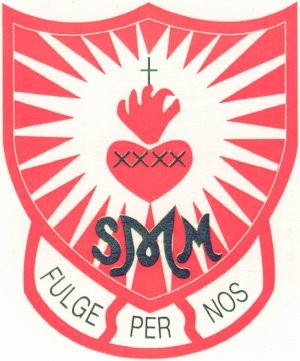 St Margaret Mary’s RC Primary SchoolKey Academic Information 2017-2018At St Margaret Mary’s we are very proud of the achievements of all of our pupils across the school. We do not define our children on an attainment grade or assessment, recognising that this marks them passing a particular assessment at a stage in their education. We are pleased with the progress all children make but recognise that when children are happy, secure & feel engaged with their learning then academic achievement will also come too. I am very proud of their successes & would like to thank our fantastic staff & parents for supporting & encouraging the children so well.Headline Data 2018 – KS2Headline Data 2018 – KS2Headline Data 2018 – KS2Headline Data 2018 – KS2Headline Data 2018 – KS2Headline Data 2018 – KS2Headline Data 2018 – KS2Headline Data 2018 – KS2Headline Data 2018 – KS2Headline Data 2018 – KS2Headline Data 2018 – KS2ReadingHigher ReadingSPaGHigher SPaGMathsHigher MathsWritingHigher WritingCombinedHigher CombinedSchool %95.3%44.2%100%81.4%95.3%51.2%93%23.3%88.4%20.9%National %75%28%78%34%76%24%78%20%64%9.8%Difference+ 20.3%+16.2%+22%+47.4%+19.3%+17.2%+20.6%+3.3%+24%+11.1%Average Scaled Score (School)108.7112.7110.7National Scaled Score105106104Difference+ 3.7+6.78+6.7Average Progress ScoreReadingWritingMaths 2.540.905.35HEADLINE DATA 2018 – KS1HEADLINE DATA 2018 – KS1HEADLINE DATA 2018 – KS1HEADLINE DATA 2018 – KS1HEADLINE DATA 2018 – KS1HEADLINE DATA 2018 – KS1HEADLINE DATA 2018 – KS1HEADLINE DATA 2018 – KS1HEADLINE DATA 2018 – KS1HEADLINE DATA 2018 – KS1HEADLINE DATA 2018 – KS1HEADLINE DATA 2018 – KS1HEADLINE DATA 2018 – KS1HEADLINE DATA 2018 – KS1HEADLINE DATA 2018 – KS1ReadingReadingHigher ReadingSPaGHigher SPaGMathsHigher MathsHigher MathsWritingHigher WritingHigher WritingCombinedHigher CombinedHigher CombinedSchool %87%87%28.3%87%30.4%30.4%82.6%19.6%19.6%82.6%19.5%19.5%National %75.5%75.5%25.7%76.1%21.8%21.8%70%15.9%15.9%65.4%11.7%11.7%Difference+ 11.5%+ 11.5%+2.6%+10.9%+8.6%+8.6%+12.6%+3.7%+3.7%+19.2%+7.8%+7.8%PHONICS Y1 Screening Scores - 2018 PHONICS Y1 Screening Scores - 2018 PHONICS Y1 Screening Scores - 2018 PHONICS Y1 Screening Scores - 2018 PHONICS Y1 Screening Scores - 2018 PHONICS Y1 Screening Scores - 2018 PHONICS Y1 Screening Scores - 2018 PHONICS Y1 Screening Scores - 2018 PHONICS Y1 Screening Scores - 2018 PHONICS Y1 Screening Scores - 2018 PHONICS Y1 Screening Scores - 2018 PHONICS Y1 Screening Scores - 2018 PHONICS Y1 Screening Scores - 2018 PHONICS Y1 Screening Scores - 2018 NumberNumberSchool 2018School 2018School 2018National 2018National 2018National 2018Difference %Difference %Difference %454591.1%91.1%91.1%82.6%82.6%82.6%+8.5%+8.5%+8.5%EARLY YEARS FOUNDATION STAGE Early Learning Goals 2018EARLY YEARS FOUNDATION STAGE Early Learning Goals 2018EARLY YEARS FOUNDATION STAGE Early Learning Goals 2018EARLY YEARS FOUNDATION STAGE Early Learning Goals 2018EARLY YEARS FOUNDATION STAGE Early Learning Goals 2018EARLY YEARS FOUNDATION STAGE Early Learning Goals 2018EARLY YEARS FOUNDATION STAGE Early Learning Goals 2018PupilsPupils% at Good Level of Development 2018% at Good Level of DevelopmentNational 2017% DifferenceNo.%% at Good Level of Development 2018% at Good Level of DevelopmentNational 2017% DifferenceAll Pupils45100%73.3%71.5%+1.8%